INDICAÇÃO Nº 7072/2017Sugere ao Poder Executivo Municipal a Manutenção das traves dos goals e Troca da Areia e Alambrado do Campo de Futebol, no bairro Jardim das Orquídeas, neste município. Excelentíssimo Senhor Prefeito Municipal, Nos termos do Art. 108 do Regimento Interno desta Casa de Leis, dirijo-me a Vossa Excelência para sugerir que, por intermédio do Setor competente, seja executada a Manutenção das traves dos goals e Troca da Areia e Alambrado do Campo de Futebol, no bairro Jardim das Orquídeas.Justificativa:Conforme reivindicação da população, este vereador solicita a Manutenção e Troca da Areia e do Alambrado do Campo de Futebol localizado no endereço supracitado, uma vez que o local encontra-se em estado de abandono e não tem areia suficiente para os moradores jogarem partida de bola. As traves dos Gols e alambrado estão quebrados, correndo o risco de alguém se acidentar.Plenário “Dr. Tancredo Neves”, em 04 de setembro de 2.017.ISAC GARCIA SORRILO“Isac Sorrillo”-vereador-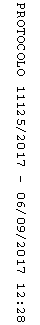 